Unit 1 ReflectionsYou can reflect a figure using a _______________________.  All measures (______________________) are preserved but in a mirror image.The figure is reflected across ______________________________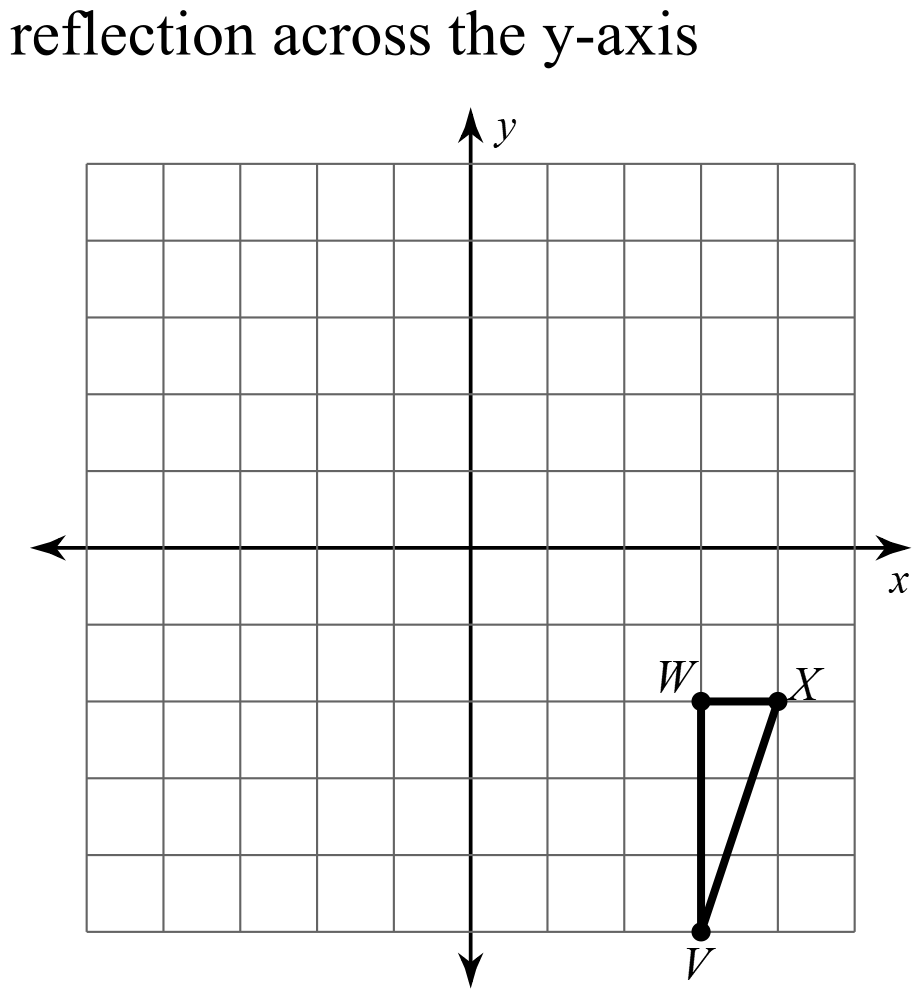 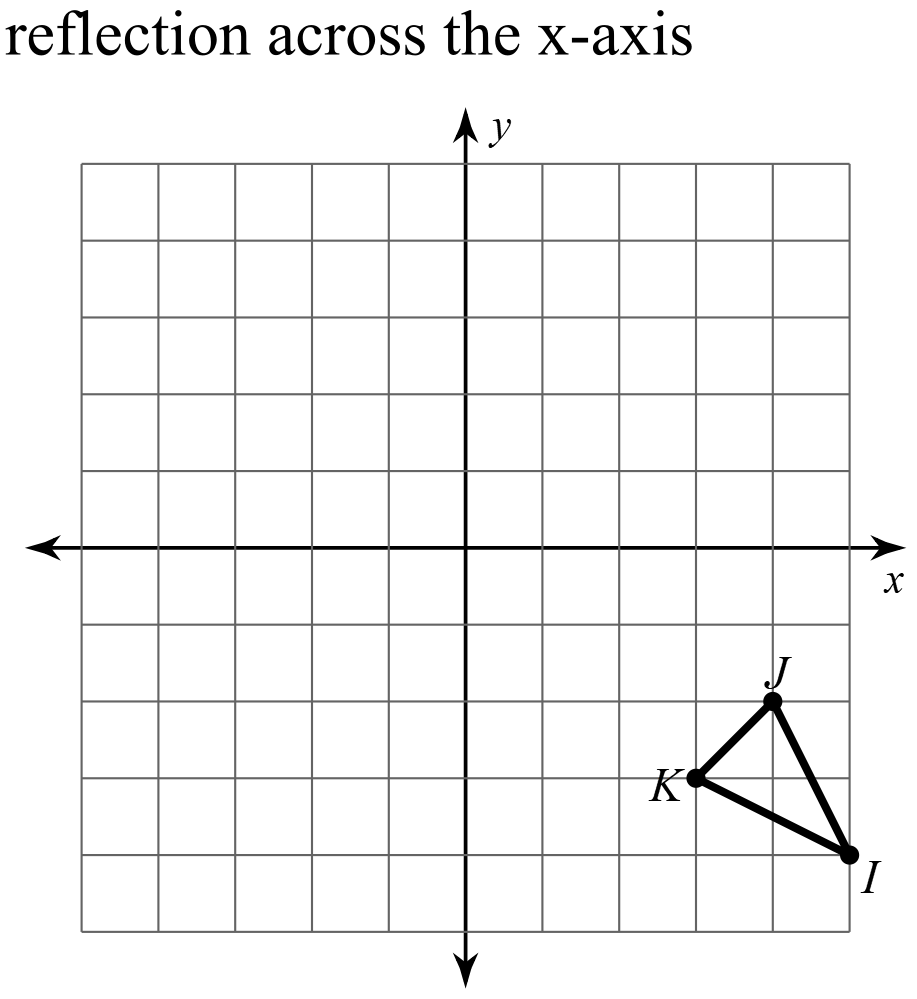 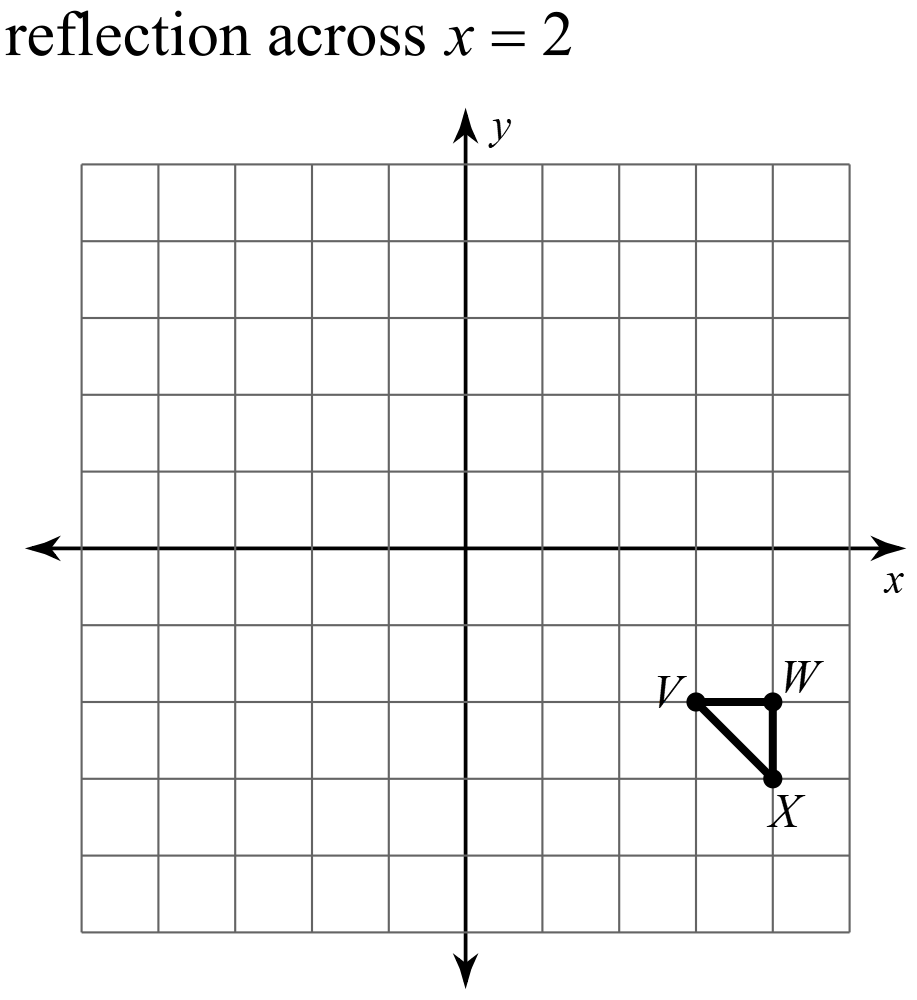 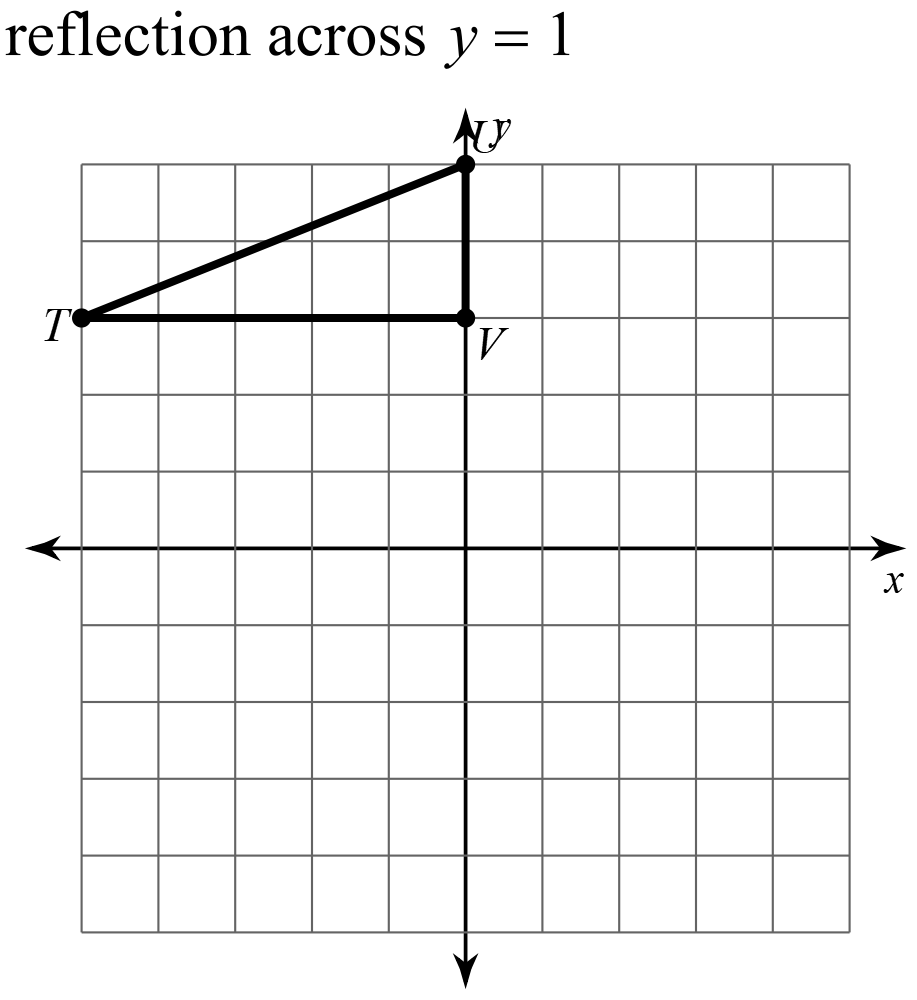 